	 The Piobaireachd Society 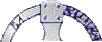 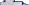 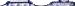 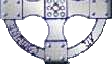 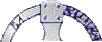 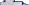 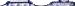 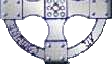 BURSARY APPLICATION FORM I hereby declare that the information provided herein is, to the best of my knowledge, correct at the time of application. Once completed, please return this form to: Piobaireachd Society Bursary 2018 c/o Stuart Letford, The College of Piping 16-24 Otago Street Glasgow G12 8JH stuart.letford@collegeofpiping.org Your contact details Your contact details Name: Address: Telephone: School/College/Work: Date of Birth: Email: 1. Please give details of your piping career/teachers to date. (Please answer as fully as possible) 1. Please give details of your piping career/teachers to date. (Please answer as fully as possible) Please attach additional sheets if necessary Please attach additional sheets if necessary 2. How would you benefit from a week of intensive bagpipe study (Please answer as fully as possible) 2. How would you benefit from a week of intensive bagpipe study (Please answer as fully as possible) Please attach additional sheets if necessary Please attach additional sheets if necessary  Name (print)  Signed: Parent/Guardian/Carer Name: (if under 16) Signed: (if applicable)  Date: 